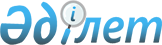 Об утверждении Правил формирования реестра субъектов здравоохранения, осуществляющих оптовую и розничную реализацию медицинских изделий в уведомительном порядке
					
			Утративший силу
			
			
		
					Приказ и.о. Министра здравоохранения Республики Казахстан от 12 февраля 2013 года № 75. Зарегистрирован в Министерстве юстиции Республики Казахстан 20 марта 2013 года № 8385. Утратил силу приказом Министра здравоохранения Республики Казахстан от 19 октября 2020 года № ҚР ДСМ-139/2020.
      Сноска. Утратил силу приказом Министра здравоохранения РК от 19.10.2020 № ҚР ДСМ-139/2020 (вводится в действие по истечении десяти календарных дней после дня его первого официального опубликования).

      Сноска. Заголовок в редакции приказа Министра здравоохранения РК от 02.05.2019 № ҚР ДСМ-61 (вводится в действие по истечении десяти календарных дней после дня его первого официального опубликования).
      В соответствии с подпунктом 29-2) пункта 1 статьи 7 Кодекса Республики Казахстан от 18 сентября 2009 года "О здоровье народа и системе здравоохранения", ПРИКАЗЫВАЮ:
      1. Утвердить Правила формирования реестра субъектов здравоохранения, осуществляющих оптовую и розничную реализацию медицинских изделий в уведомительном порядке.
      Сноска. Пункт 1 в редакции приказа Министра здравоохранения РК от 02.05.2019 № ҚР ДСМ-61 (вводится в действие по истечении десяти календарных дней после дня его первого официального опубликования).


      2. Комитету контроля медицинской и фармацевтической деятельности Министерства здравоохранения Республики Казахстан (Есимову Д.С.) обеспечить:
      1) государственную регистрацию настоящего приказа в Министерстве юстиции Республики Казахстан;
      2) опубликование настоящего приказа на официальном интернет-ресурсе Министерства здравоохранения Республики Казахстан.
      3. Департаменту юридической службы Министерства здравоохранения Республики Казахстан (Данаева Ж.Ж.) обеспечить официальное опубликование настоящего приказа после его государственной регистрации.
      4. Контроль за исполнением настоящего приказа возложить на председателя Комитета контроля медицинской и фармацевтической деятельности Министерства здравоохранения Республики Казахстан Есимова Д.С.
      5. Настоящий приказ вводится в действие по истечении десяти календарных дней после его первого официального опубликования. Правила формирования реестра субъектов здравоохранения, осуществляющих оптовую и розничную реализацию медицинских изделий в уведомительном порядке
      Сноска. Правила в редакции приказа Министра здравоохранения РК от 02.05.2019 № ҚР ДСМ-61 (вводится в действие по истечении десяти календарных дней после дня его первого официального опубликования). 1. Общее положение
      1. Настоящие Правила формирования реестра субъектов здравоохранения, осуществляющих оптовую и розничную реализацию медицинских изделий в уведомительном порядке (далее - Правила) разработаны в соответствии с подпунктом 29-2) пункта 1 статьи 7 Кодекса Республики Казахстан от 18 сентября 2009 года "О здоровье народа и системе здравоохранения" и определяют порядок формирования реестра субъектов здравоохранения, осуществляющих оптовую и розничную реализацию медицинских изделий в уведомительном порядке (далее - Реестр).
      2. В настоящих Правилах используются следующие основные понятия:
      1) заявитель – физическое или юридическое лицо, подающее уведомление об осуществлении оптовой и/или розничной реализации медицинских изделий, в том числе действующее по доверенности;
      2) принимающая организация – территориальные подразделения ведомства государственного органа в сфере обращения лекарственных средств и медицинских изделий (далее - Территориальные подразделения ведомства), осуществляющий прием уведомлений;
      3) конечный получатель – территориальные подразделения ведомства, ведущие реестр субъектов, уведомивших о начале (прекращении) осуществления деятельности связанной с оптовой и/или розничной реализацией медицинских изделий или определенных действий. 2. Порядок формирования реестра
      3. Реестры формируются по форме согласно приложению к настоящим Правилам, на основании уведомления, представленные заявителем.
      Реестры заполняются на государственном и русском языках и ведутся в электронном виде в формате Exсel.
      По запросу заинтересованных государственных органов Республики Казахстан, представляются сведения, включенные в реестры.
      В случае поступления в территориальные подразделения ведомства уведомления об изменении адреса места жительства физического лица, местонахождения юридического лица, адреса осуществления деятельности или действий, указанных в уведомлении, а также регистрационных данных, в реестр вносятся соответствующие изменения, в день подачи уведомления.
      4. Реестр размещается на интернет-ресурсе уполномоченного органа в области здравоохранения в режиме свободного доступа.
      5. В случае приостановления судом деятельности или отдельных видов деятельности индивидуального предпринимателя или юридического лица в реестр вносятся соответствующие сведения.
      6. В реестр включаются данные о изменении адреса места жительства физического лица, места нахождения юридического лица, адреса осуществления деятельности или действий, указанных в уведомлении, а также регистрационных данных, информация о которых является обязательной для заполнения в уведомлении.
       7. Территориальные подразделения ведомства ведут реестр субъектов, осуществляющих оптовую и розничную реализацию медицинских изделий и ежеквартально передают в ведомство государственного органа в сфере обращения лекарственных средств и медицинских изделий. Реестр субъектов здравоохранения, осуществляющих оптовую и розничную реализацию медицинских изделий в уведомительном порядке 
					© 2012. РГП на ПХВ «Институт законодательства и правовой информации Республики Казахстан» Министерства юстиции Республики Казахстан
				
И.о. Министра
Э. БайжунусовУтверждены приказом
исполняющего обязанности
Министра здравоохранения
Республики Казахстан
от 12 февраля 2013 года № 75Приложение к Правилам
утвержденным приказом
Министра здравоохранения
Республики Казахстан
от 2 мая 2019 года № ҚР ДСМ-61Форма
№
Дата и время поступления уведомления
Полное наименование юридического лица, БИН / фамилия, имя, отчество (в случае наличия) физического лица, ИИН
Адреса места жительства физического лица или места нахождения юридического лица, адреса осуществления деятельности или действий
Данные о начале осуществления деятельности или определенных действий, прекращении осуществления деятельности или определенных действий, изменении данных, указанных в уведомлении
Контакты заявителя (электронная почта, телефоны, факс)
Время и место начала осуществления деятельности (определенного действия)
Время и место прекращения осуществления деятельности (определенного действия) (в случае если это предусмотрено законами Республики Казахстан)
1
2
3
4
5
6
7
8